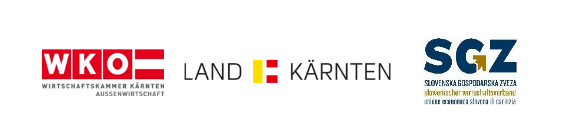 VabiloStrokovna ekskurzija:WIMI Serbien – Gospodarska misija v BeogradPotek od 13-15.10.2021.Poslovna delegacija poteka pod vodstvom predsednika WKK Jürgena Mandla in v sodelovanju s Slovensko gospodarsko zvezo (SGZ). Tridnevni program ponuja koroškim podjetjem možnost, da v zelo kratkem času dobijo pregled nad poslovnimi priložnostmi v Srbiji. Zlasti v teh zahtevnih časih je bistveno vzpostaviti in vzdrževati stike s pomembnimi partnerji, strankami in multiplikatorji. Stroški: Sami morate kriti letalske in hotelske stroške.Organizatorji: WKK in SGZProgram:Sreda 13.10.20218:00		Odhod iz Celovca13:10 		Let Beograd iz Dunaja / Predlog leta OS77314:15		Prihod v Beograd15:15-16:30 	Obisk avstrijskega veleposlaništva / povzetek o političnih in gospodarskih   razmerah Srbije, veleposlanik Mag. Nikolaus Lutterotti in poslovna delegatinja Dr. Erika Teoman-Brenner / vključno s prigrizkom	17:00		Prihod v hotel in prijava (Predlog hotela: Falkensteiner- tbc)18:00		Odhod v AUSTRIAN BUSINESS CIRCLE18:30-21:30	AUSTRIAN BUSINESS CIRCLE / Mrežni dogodek s podružnico Vodje, predstavniki podjetij in oblasti (Tukaj, zaradi trenutne situacije s Covidom, lahko pride do omejitev)21:30 		Povratek v hotelČetrtek 14.10.202110:00		Odhod iz hotela10:30-11:00 	Srečanje z Markom Čadežem, predsednikom WK Srbija (tbc)11:00-13:00	Začetek pogovorov podjetja B2B v WK Srbija / Naslov: Resavska 13-1513:00-14:00	Kosilo za networking14:30-18:00	Posamezni sestanki B2B (po želji)18.30		Odhod iz hotela19:00	odhod na večerjo/ Z veseljem povabimo tudi vaša srbska partnerska podjetjaPetek 15.10.20218:30-9:45 	Delovni zajtrk z gospodom Jörgom Heeskensom, osebni svetovalec predsednika A. Vučić za nemško govoreče vlagatelje9:45		Check-Out / Seboj vzamite Prtljago!10:15-11:15	Obisk STRABAG-a (tbc) / Predstavitev: Razvoj srbske infrastrukture z vidika vodilnega gradbenega podjetja v Srbiji11:15		Ogled mesta s prigrizkom13:30		Prihod na letališče15:00		Let Dunaj iz Beograda / Predlog leta: OS 77416:15		Prihod na Dunaj16:45		Nadaljevanje do CelovcaJezik: slovenski, nemški.Prijave: 24.09.2021Več informacij o dogodku najdete na naslednji povezavi: TUKAJ Prijavite se: TUKAJPrisrčno vabljeni!Alternativni program za interesirane (prosim javite se!)Alternativni program za interesirane (prosim javite se!)8:00-9:30Izlet na termoelektrarno Kostolac (tbc)9:30-12:30Obisk in B2B pogovori v termoelektrarni Kostolac (tbc)12:30-13:00KosiloOPOMBA POMEMBNO! Letalski in hotelski stroški niso vključeni v kotizacijo. Hotel & Podatki o prihodu so za vašo informacijo. Prosimo za letalske in individualne rezervacije hotelov naredite sami ali se obrnite na potovalno agencijo.